SCIENTIFIC METHOD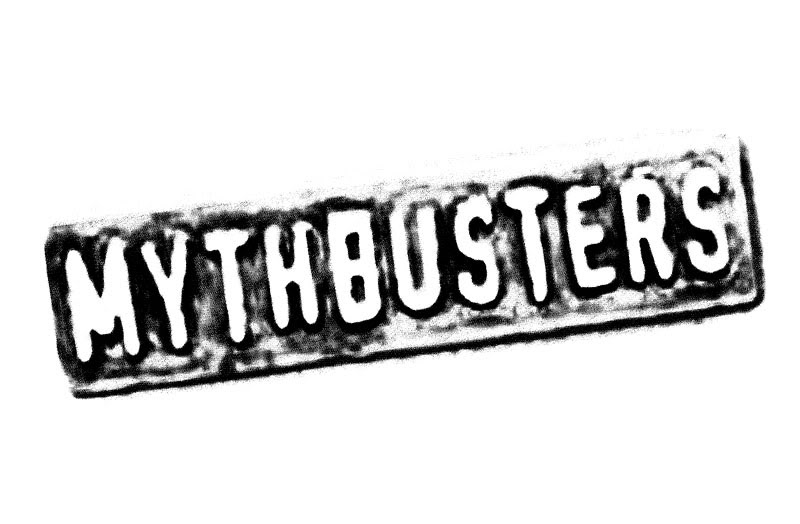 Episode: _________________________________What is the QUESTION/PROBLEM the team is investigating?What was Jamie’s HYPOTHESIS?What is your hypothesis?How did they conduct their EXPERIMENT?INDEPENDENT VARIABLE: (What the mythbusters are manipulating/changing)DEPENDENT VARIABLE: (Will change in response to changes in the independent variable)CONTROLLED VARIABLES:How did they collect their DATA (Or how could they have)? What tools did they use? What units of measurement were used?What did they CONCLUDE? Was your hypothesis correct?  Was the myth busted or confirmed?